WYNIKI KONKURSUDwa  równorzędne   I  miejsca :Aleksandra Blamowska  i   Anna ŻelazowskaII miejsceZuzanna BoberIII miejsceJakub ŁuczakWyróżnienia dla:Aleksandry ZembatyAntoniny SłotyDawida DutczakaAlicji FurtekMikołaja KawałkaGRATULUJEMY!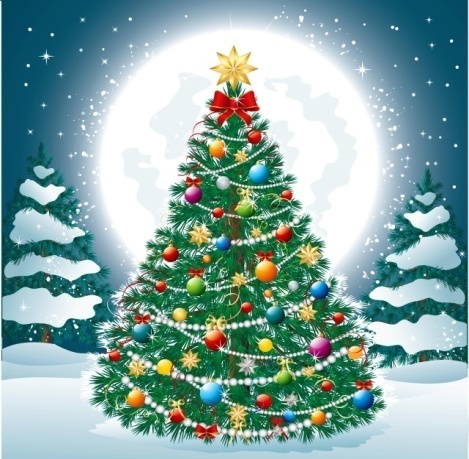 